INFORME DE ACTIVIDAD REALIZADALUGAR: ALCALDIA MUNICIPALLUGAR: ALCALDIA MUNICIPALMUNICIPIO: SAN RAFAEL CEDROSMUNICIPIO: SAN RAFAEL CEDROSACTIVIDAD: CELEBRACION NAVIDEÑA  COLONIA JARDINESACTIVIDAD: CELEBRACION NAVIDEÑA  COLONIA JARDINESACTIVIDAD: CELEBRACION NAVIDEÑA  COLONIA JARDINESACTIVIDAD: CELEBRACION NAVIDEÑA  COLONIA JARDINESHORA DE INICIO:      10:00 AMHORA DE FINALIZACIÓN: 12:00 MDHORA DE FINALIZACIÓN: 12:00 MDFECHA:  08/12/2019ACTIVIDADES DESARROLLADAS: (detalles)En el marco de fiestas navideñas se llevaron  a cabo actividades recreativas en los diferentes sectores del municipio. Muchos niños se llenaron de alegría y diversión entre juegos, piñatas y más, así como los habitantes del sector.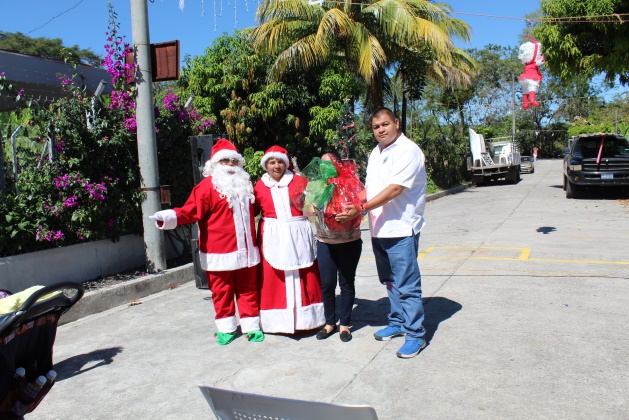 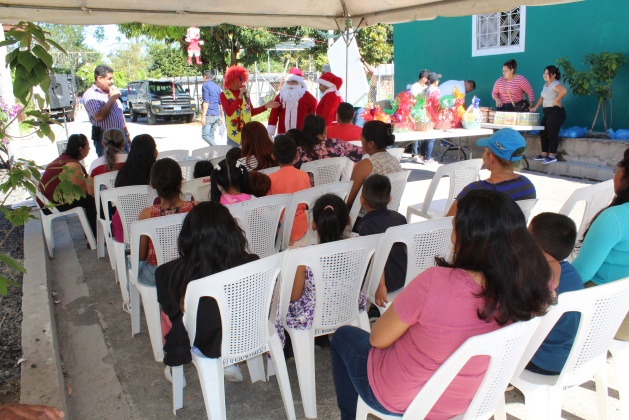 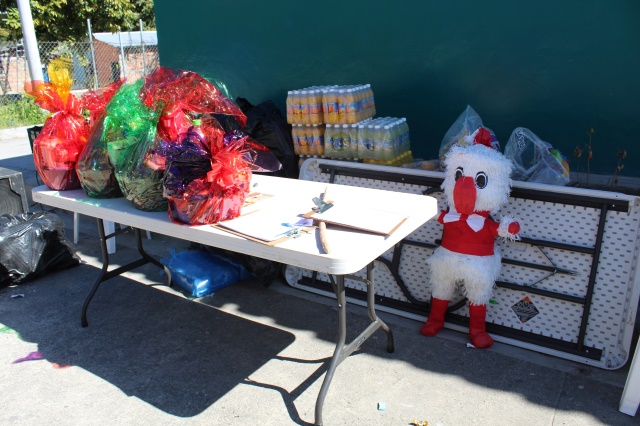 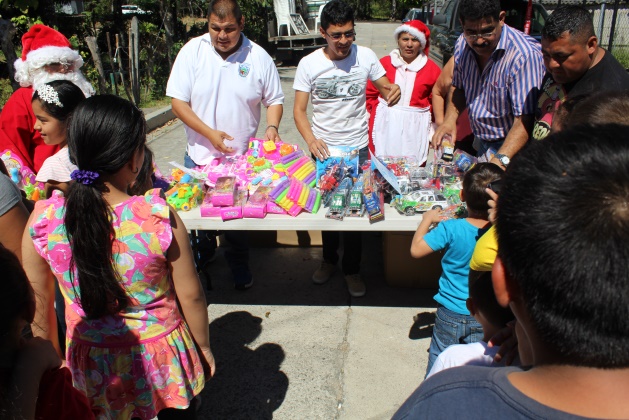 ACTIVIDADES DESARROLLADAS: (detalles)En el marco de fiestas navideñas se llevaron  a cabo actividades recreativas en los diferentes sectores del municipio. Muchos niños se llenaron de alegría y diversión entre juegos, piñatas y más, así como los habitantes del sector.ACTIVIDADES DESARROLLADAS: (detalles)En el marco de fiestas navideñas se llevaron  a cabo actividades recreativas en los diferentes sectores del municipio. Muchos niños se llenaron de alegría y diversión entre juegos, piñatas y más, así como los habitantes del sector.ACTIVIDADES DESARROLLADAS: (detalles)En el marco de fiestas navideñas se llevaron  a cabo actividades recreativas en los diferentes sectores del municipio. Muchos niños se llenaron de alegría y diversión entre juegos, piñatas y más, así como los habitantes del sector.Licda. Silvia Yolanda FloresEn. De Comunicaciones, Promoción SocialY Participación Ciudadana.